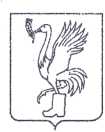 СОВЕТ ДЕПУТАТОВТАЛДОМСКОГО ГОРОДСКОГО ОКРУГА МОСКОВСКОЙ ОБЛАСТИ141900, г. Талдом, пл. К. Маркса, 12                                                          тел. 8-(49620)-6-35-61; т/ф 8-(49620)-3-33-29 Р Е Ш Е Н И Еот __22 декабря____  2022 г.                                                          №  101┌                                                              ┐Об утверждении положения о порядке предоставления жилых помещений муниципального жилищного фонда Талдомского городского округа по договорам коммерческого найма    В соответствии с Гражданским кодексом Российской Федерации, Федеральным законом от 06.10.2003 № 131-ФЗ "Об общих принципах организации местного самоуправления в Российской Федерации", Уставом Талдомского городского округа Московской области, Совет депутатов Талдомского городского округа Московской области  РЕШИЛ:1. Утвердить Положение о порядке предоставления жилых помещений муниципального жилищного фонда Талдомского городского округа  по договорам коммерческого найма (прилагается).2. Опубликовать настоящее решение в официальных средствах массовой информации и разместить на официальном сайте Талдомского городского округа в информационно-телекоммуникационной сети Интернет.3. Настоящее решение вступает в силу со дня официального опубликования. 4. Контроль исполнения настоящего решения возложить на председателя Совета депутатов Аникеева М.И.Председатель Совета депутатовТалдомского городского округа                                                             М.И. АникеевГлава Талдомского городского округа                                                   Ю.В. КрупенинПриложениек решению Совета депутатовТалдомского городского округа Московской областиот 22 декабря 2022 г. № 101ПОЛОЖЕНИЕО ПОРЯДКЕ ПРЕДОСТАВЛЕНИЯ ЖИЛЫХ ПОМЕЩЕНИЙ МУНИЦИПАЛЬНОГО ЖИЛИЩНОГО ФОНДА ТАЛДОМСКОГО ГОРОДСКОГО ОКРУГА ПО ДОГОВОРАМКОММЕРЧЕСКОГО НАЙМАНастоящее Положение разработано в соответствии с Гражданским кодексом Российской Федерации, Федеральным законом от 06.10.2003 № 131-ФЗ "Об общих принципах организации местного самоуправления в Российской Федерации", Уставом Талдомского городского округа и определяет порядок предоставления жилых помещений муниципального жилищного фонда Талдомского городского округа по договорам коммерческого найма.1. Общие положения1.1. Коммерческий наем жилых помещений представляет собой основанное на договоре срочное возмездное пользование жилыми помещениями муниципального жилищного фонда коммерческого использования, находящимися в собственности Талдомского городского округа.Объектом коммерческого найма является изолированное жилое помещение, пригодное для проживания, в виде отдельной квартиры или комнаты с правом пользования местами общего пользования.Использование жилого помещения на условиях коммерческого найма допускается только после отнесения такого помещения к жилищному фонду коммерческого использования.1.2. Основным документом, регулирующим отношения наймодателя с нанимателем, является договор коммерческого найма жилого помещения, заключаемый по форме в соответствии с приложением № 1 к настоящему Положению.Договор коммерческого найма жилого помещения считается заключенным с момента его подписания наймодателем и нанимателем. Жилые помещения считаются переданными с момента подписания акта приема-передачи жилого помещения.Обязанность по внесению платы за наем возникает для нанимателя с момента подписания акта приема-передачи.В договоре коммерческого найма жилого помещения должны быть указаны все члены семьи нанимателя, которые будут проживать с нанимателем.1.3. Сдача жилого помещения в коммерческий наем не влечет передачу права собственности на него.Переход права собственности на предоставленное в коммерческий наем жилое помещение не является основанием для изменения или расторжения договора коммерческого найма жилого помещения. При этом новый собственник становится наймодателем на условиях ранее заключенного договора коммерческого найма жилого помещения.1.4. Предоставление жилых помещений по договору коммерческого найма жилого помещения не связано с очередностью предоставления гражданам жилых помещений по договорам социального найма.1.5. Жилые помещения, предоставляемые по договору коммерческого найма, не подлежат обмену, приватизации, передаче в аренду, в наем и иному способу распоряжения.1.6. При определении оплаты за наем жилого помещения по договору коммерческого найма учитывается кадастровая стоимость жилого помещения (в случае, если жилое помещение состоит на кадастровом учете) или рыночная стоимость жилого помещения в соответствии с Федеральным законом от 29.07.1998 N 135-ФЗ "Об оценочной деятельности в Российской Федерации" (в случае, если жилое помещение не состоит на кадастровом учете). Стоимость учитывается специалистами Комитета по управлению имуществом по жилищным вопросам администрации Талдомского городского округа на момент заключения договора коммерческого найма.1.7. Предоставляемые жилые помещения по договору коммерческого найма могут быть неблагоустроенными применительно к условиям соответствующего населенного пункта.2. Условия коммерческого найма2.1. Наймодателем жилого помещения по договору коммерческого найма жилого помещения является администрация Талдомского городского округа (далее - Администрация).2.2. Нанимателем жилого помещения по договору коммерческого найма жилого помещения может быть гражданин Российской Федерации, зарегистрированный по месту жительства на территории Московской области в установленном порядке.Право на предоставление жилого помещения на условиях коммерческого найма имеют:2.2.1. Муниципальные служащие и работники органов местного самоуправления Талдомского городского округа, лица, занимающие муниципальные должности на постоянной основе, работники муниципальных учреждений, муниципальных предприятий, осуществляющих свою деятельность на территории Талдомского городского округа на постоянной основе.2.2.2. Государственные служащие и работники органов государственной власти, сотрудники государственных учреждений и государственных предприятий, осуществляющие свою деятельность на территории Талдомского городского округа.2.2.3. Тренера некоммерческих спортивных организаций, учредителем которых является Администрация.2.2.4. Граждане, находящиеся в трудной жизненной ситуации (под трудной жизненной ситуации понимается обстоятельство или обстоятельства, которые значительно ухудшают условия жизнедеятельности гражданина и последствия которых он не может преодолеть самостоятельно).2.3. Договор коммерческого найма жилого помещения заключается на срок, определенный договором, но не более чем на 3 года.2.4. В случае смерти нанимателя, либо признания его недееспособным, или его выбытия из жилого помещения, договор коммерческого найма жилого помещения продолжает действовать на тех же условиях, а нанимателем становится один из членов его семьи, указанных в договоре коммерческого найма жилого помещения. Наймодатель не вправе отказать такому гражданину во вступлении в договор коммерческого найма на оставшийся срок его действия.2.5. Договор коммерческого найма жилого помещения сохраняет действие при временном отсутствии нанимателя, но не более одного месяца. При этом наниматель или по его поручению уполномоченное лицо обязаны вносить плату за жилое помещение, коммунальные и прочие платежи, если иное не установлено нормами законодательства.2.6. Наниматель несет ответственность перед наймодателем за действия граждан, совместно проживающих с ним в жилом помещении, предоставленном ему по договору коммерческого найма, которые нарушают условия договора коммерческого найма жилого помещения.2.7. Если после окончания срока действия договора коммерческого найма жилого помещения наниматель не сдал жилое помещение наймодателю либо сдал его несвоевременно, наниматель обязан внести плату за жилое помещение за все время просрочки. В случае когда указанная плата не покрывает причиненных наймодателю убытков, наймодатель вправе потребовать их возмещения в полном объеме.2.8. Права и обязанности нанимателя и наймодателя устанавливаются договором коммерческого найма жилого помещения.2.9. К договору коммерческого найма жилого помещения, заключенному на срок до одного года (краткосрочный наем), не применяются правила, предусмотренные пунктом 2.4 настоящего Положения.3. Порядок предоставления жилых помещенийпо договорам коммерческого найма жилого помещения3.1. Решение о предоставлении жилого помещения по договору коммерческого найма жилого помещения принимается Администрацией с учетом решения жилищной комиссии Талдомского городского округа (далее - Комиссия). Постановление Администрации о предоставлении жилого помещения по договору коммерческого найма является основанием для заключения договора коммерческого найма жилого помещения.3.2. Основанием для вселения в жилое помещение является договор коммерческого найма жилого помещения, заключаемый в установленном законом порядке наймодателем и нанимателем.3.3. Для предоставления жилого помещения по договору коммерческого найма жилого помещения гражданин (далее - Заявитель) представляет в Администрацию:1) заявление о предоставлении жилого помещения на условиях коммерческого найма;2) документы, удостоверяющие личность Заявителя и членов его семьи (паспорт или иной документ, его заменяющий), прилагаются в копиях с предъявлением подлинников для сверки;3) документы, подтверждающие семейные отношения Заявителя (свидетельство о рождении, свидетельство о заключении (расторжении) брака, судебное решение о признании членом семьи и другие), прилагаются в копиях с предъявлением подлинников для сверки;4) документы, содержащие сведения о месте жительства Заявителя и членов его семьи;5) копия финансового лицевого счета;6) документы, подтверждающие отсутствие задолженности по налогам, сборам и иным обязательным платежам;7) документы, подтверждающие признание лица нуждающимся в улучшении жилищных условий для граждан, указанных в п. 2.2.1 настоящего Положения;8) документы, подтверждающие льготу (при наличии);9) справку с места работы для граждан, указанных в пп. 2.2.2 - 2.2.4 настоящего Положения;10) заверенную копию трудовой книжки для граждан, указанных в пп. 2.2.2 - 2.2.4 настоящего Положения;11) ходатайство руководителя либо должностного лица, курирующего  жилищные вопросы, о предоставлении жилого помещения по договору коммерческого найма для граждан, указанных в пп. 2.2.2 - 2.2.4 настоящего Положения;12) документы, подтверждающие нахождение в трудной жизненной ситуации для граждан, указанных в пп. 2.2.5 настоящего Положения;13) выписку из Единого государственного реестра недвижимости о правах Заявителя и членов его семьи на имеющиеся у них объекты недвижимого имущества (предоставляется по желанию Заявителем или запрашивается Администрацией).3.4. При условии соответствия представленных документов установленным требованиям и наличия свободных жилых помещений, относящихся к жилищному фонду коммерческого использования, ходатайство о предоставлении жилого помещения по договору коммерческого найма направляется в Комитет по управлению имуществом для предоставления в жилищную комиссию на рассмотрение.3.5. Заявление с полным комплектом документов (в том числе ходатайство, рассмотренное главой Талдомского городского округа) рассматривается Комиссией в течение одного месяца со дня подачи заявления.3.6. Решение Комиссии служит основанием для издания постановления Администрации о предоставлении жилого помещения по договору коммерческого найма. Постановление принимается в течение 30 (тридцати) календарных дней с даты принятия решений Комиссией.3.7. На основании постановления Главы Талдомского городского округа заключается договор коммерческого найма жилого помещения.3.8. Основаниями для отказа в предоставлении жилого помещения по договору коммерческого найма являются:1) непредставление Заявителем документов, указанных в п. 3.3 настоящего Положения;2) выявление в представленных документах недостоверной или неполной информации;3) Заявитель не является лицом, имеющим право на предоставление жилого помещения по договору коммерческого найма, указанным в п. 2.2 настоящего Положения;4) у Заявителя на момент обращения имеются задолженности по налоговым, коммунальным платежам и иным обязательным платежам;5) отсутствие свободных жилых помещений, относящихся к муниципальному жилищному фонду коммерческого использования.4. Порядок оплаты за наем жилого помещенияпо договору коммерческого найма жилого помещения4.1. Плата за жилое помещение и коммунальные услуги для нанимателя жилого помещения, занимаемого по договору коммерческого найма муниципального жилищного фонда, включает в себя:- плату за пользование жилым помещением (плата за коммерческий наем);- плату за содержание и ремонт жилого помещения;- плату за коммунальные услуги;- иные платежи, начисляемые управляющей организацией.4.2. Плата за коммерческий наем жилого помещения устанавливается в соответствии с методикой расчета по формуле:П = С x 0,05 x К / 12,где:П - размер ежемесячной платы за коммерческий наем жилого помещения;С - кадастровая (рыночная) стоимость жилого помещения;0,05 - годовая ставка платы за коммерческий наем, установленная в размере 5% от кадастровой (рыночной) стоимости жилого помещения;К - понижающий коэффициент:К = 0,3 - гражданам, указанным в пп. 2.2.1, 2.2.5 настоящего Положения;К = 0,5 - гражданам, указанным в пп. 2.2.2 - 2.2.4 настоящего Положения;12 - количество календарных месяцев года.Плата за коммерческий наем жилого помещения устанавливается в денежном выражении в соответствии с методикой расчета платы за коммерческий наем жилого помещения и перечисляется в бюджет Талдомского городского округа Московской области.4.3. Сроки внесения платы за коммерческий наем жилого помещения, порядок перечисления платы определяются договором коммерческого найма жилого помещения.4.4. Размер платы за содержание и ремонт жилого помещения, а также коммунальные услуги устанавливается в соответствии с законодательством.4.5. Наниматель жилого помещения вносит плату за содержание и ремонт жилого помещения, а также коммунальные услуги организации, осуществляющей управление многоквартирным домом, независимо от факта пользования жилым помещением, ежемесячно в установленные сроки.5. Условия выкупа жилых помещений, предоставленныхпо договорам коммерческого найма5.1. Решение о выкупе жилых помещений, предоставленных по договорам коммерческого найма, принимается Главой Талдомского городского округа в форме постановления с учетом решения Комиссии.5.2. Право на выкуп жилого помещения, предоставленного по договору коммерческого найма (за исключением частей квартир и комнат), возникает у нанимателей, проживающих в жилых помещениях по договорам коммерческого найма (в качестве нанимателя либо члена его семьи), не более 10 лет.5.3. Решение о выкупе жилого помещения, предоставленного по договору коммерческого найма, принимается при соблюдении в совокупности следующих условий:5.3.1. Наниматель и члены его семьи не имеют в собственности жилых помещений, расположенных на территории Талдомского городского округа, либо обеспеченность общей площадью жилого помещения на одного члена семьи менее учетной нормы, установленной в Талдомском городском округе.5.3.2. Наниматель и члены его семьи в течение 10 лет, предшествующих дате подачи заявления на выкуп, не совершали сделок, связанных с отчуждением жилых помещений, расположенных на территории Талдомского городского округа .5.3.3. Отсутствие нарушений условий договора коммерческого найма со стороны нанимателя и совместно проживающих с ним членов его семьи.5.3.4. Отсутствие задолженности по оплате за пользование и содержание данного жилого помещения коммерческого использования, коммунальных услуг.5.4. Право на выкуп жилого помещения, предоставленного по договору коммерческого найма в Талдомском городском округе, предоставляется один раз.6. Рассмотрение заявлений граждан о выкупе жилых помещений,предоставленных по договорам коммерческого найма6.1. Для рассмотрения вопроса о выкупе жилых помещений, предоставленных по договорам коммерческого найма, наниматель представляет в Администрацию следующие документы:6.1.1. Заявление о выкупе жилого помещения (приложение N 2 к настоящему Положению).6.1.2. Документы, удостоверяющие личность нанимателя жилого помещения и членов его семьи (предоставляются в копиях всего документа с предъявлением подлинника).6.1.3. Документы, подтверждающие семейные отношения нанимателя.6.1.4. Выписку из Единого государственного реестра недвижимости о правах нанимателя и членов его семьи на имеющиеся у них объекты недвижимого имущества (предоставляется по желанию нанимателем или запрашивается Администрацией).6.1.5. Справку об отсутствии права собственности на жилые помещения, выданную органом, осуществляющим технический учет и техническую инвентаризацию жилищного фонда субъекта Российской Федерации, в котором проживал наниматель и члены его семьи до вступления в силу Федерального закона от 21.07.1997 N 122-ФЗ "О государственной регистрации прав на недвижимое имущество и сделок с ним" (в том числе на добрачную фамилию).6.1.6. Копию документа, удостоверяющего личность представителя нанимателя с предъявлением подлинника и приложением копии документа, удостоверяющего полномочия представителя нанимателя, с предъявлением подлинника (при обращении представителя нанимателя).6.2. Вопросы выкупа жилых помещений, предоставленных по договору коммерческого найма, рассматриваются Комиссией.6.3. По результатам рассмотрения Комиссией принимается одно из следующих решений:6.3.1. Разрешить выкуп жилого помещения, предоставленного по договору коммерческого найма.6.3.2. Отказать в выкупе жилого помещения, предоставленного по договору коммерческого найма.6.4. Информация о принятом Комиссией решении направляется Заявителю специалистом по жилищным вопросам Комитета по управлению имуществом администрации письмом не позднее 10 рабочих дней с даты принятия решения.7. Выкуп жилого помещения, предоставленногопо договору коммерческого найма7.1. При положительном решении Комиссии, заявление нанимателя, комплект документов, предусмотренных п. 6.1 настоящего Положения, выписка из решения Комиссии, с сопроводительным письмом направляются в Комитет по управлению имуществом администрации Талдомского городского округа  (далее - КУИ) для подготовки проекта постановления о выкупе жилого помещения и проекта договора купли-продажи жилого помещения (приложение N 3 к настоящему Положению).7.2. Постановление главы Талдомского городского округа о выкупе жилого помещения, предоставленного по договору коммерческого найма, принимается в течение месяца с даты решения Комиссии.7.3. Стоимость жилых помещений, входящих в муниципальный жилищный фонд, в целях выкупа определяется в соответствии с Федеральным законом от 29.07.1998 N 135-ФЗ "Об оценочной деятельности в Российской Федерации" на основании экспертной оценки рыночной стоимости жилого помещения, проводимой независимым оценщиком, с учетом понижающего коэффициента в соответствии с приложением N 4 к настоящему Положению, и рассчитывается по формуле:С = Р x К,где:С - стоимость жилого помещения в целях выкупа;Р - рыночная стоимость жилого помещения на основании экспертной оценки, проводимой независимым оценщиком;К - понижающий коэффициент, учитывающий количество полных лет проживания Заявителя в выкупаемом жилом помещении с даты заключения договора коммерческого найма жилого помещения.7.4. Расходы, связанные с подготовкой отчета о проведении оценки, осуществляются за счет средств бюджета Талдомского городского округа по результатам проведения торгов по определению поставщиков исполнителя услуг в соответствии с Федеральным законом от 05.04.2013 N 44-ФЗ "О контрактной системе в сфере закупок товаров, работ, услуг для обеспечения государственных и муниципальных нужд".7.5. Средства от продажи жилых помещений муниципального жилищного фонда зачисляются в бюджет Талдомского городского округа.7.6. Постановлении главы Талдомского городского округа направляется КУИ нанимателю письмом не позднее 15 рабочих дней с даты его издания.7.7. Оплата стоимости жилого помещения производится нанимателем в течение 30 рабочих дней с даты подписания договора купли-продажи жилого помещения и до подписания акта приема-передачи жилого помещения по договору купли-продажи.Датой оплаты стоимости жилого помещения считается дата зачисления денежных средств в бюджет Талдомского городского округа.7.8. Переход права собственности на жилое помещение подлежит обязательной государственной регистрации в органе, осуществляющем государственную регистрацию прав на недвижимое имущество и сделок с ним.7.9 Расходы по государственной регистрации перехода права собственности на жилое помещение несет покупатель.7.10. Договор коммерческого найма прекращает свое действие с даты государственной регистрации перехода права собственности на жилое помещение.7.11. Государственная регистрация перехода права собственности является основанием для исключения жилого помещения из Реестра муниципальной собственности Талдомского городского округа.Приложение N 1к Положению о порядке предоставленияжилых помещений муниципальногожилищного фонда Талдомского городского округа по договорам коммерческого наймаТИПОВАЯ ФОРМАДОГОВОРА КОММЕРЧЕСКОГО НАЙМА ЖИЛОГО ПОМЕЩЕНИЯг. Талдом Московской области                           "___" ____________ 20__ г.    Администрация Талдомского городского округа  в лице _________________________,действующего на основании ________________________________________________,именуемая в дальнейшем "Наймодатель", с одной стороны, и гражданин:___________________________________________________________________________                     (Ф.И.О., адрес места жительства)__________________________________________________________________________,                            (паспортные данные)именуемый  в  дальнейшем  "Наниматель",  с  другой  стороны,  на  основаниипостановления администрации от _______________ N ______ заключили настоящийдоговор о нижеследующем:                            1. Предмет договора1.1.   Наймодатель  передает  Нанимателю  и  членам  его  семьи  в  срочноевозмездное владение и пользование жилое помещение, являющееся муниципальнойсобственностью, состоящее из ________ комнат(ы) в ________________ квартире(доме) общей площадью __________ кв. метров, в том числе жилой ________ кв.метров, по адресу: ___________________________________________________________________________________________________________________, для проживанияв нем, а также обеспечивает предоставление за плату коммунальных услуг:___________________________________________________________________________       (холодное водоснабжение, водоотведение (канализация), горячее       водоснабжение и теплоснабжение (отопление) - нужное указать)1.2.  Совместно  с  Нанимателем в жилое помещение вселяются следующие членысемьи:1) _______________________________________________________________________;    (фамилия, имя, отчество члена семьи и степень родства с Нанимателем)2) _______________________________________________________________________;    (фамилия, имя, отчество члена семьи и степень родства с Нанимателем)3) _______________________________________________________________________.    (фамилия, имя, отчество члена семьи и степень родства с Нанимателем)1.3. Лица, указанные в п. 1.2 настоящего договора, пользуются равными правами и несут солидарную ответственность по обязательствам Нанимателя, вытекающим из настоящего договора.1.4. Срок найма жилого помещения устанавливается на _________ лет с "__" __________ 20__ г. по "___" ________ 20__ г.1.5. Основанием для вселения и проживания Нанимателя в жилом помещении, указанном в п. 1.1, является настоящий договор. Жилое помещение считается принятым Нанимателем после подписания акта приема-передачи жилого помещения, являющегося неотъемлемой частью договора.2. Права и обязанности сторон2.1. Наниматель обязан:2.1.1. Использовать жилое помещение по назначению, указанному в п. 1.1 настоящего договора.2.1.2. Содержать жилое помещение в состоянии, соответствующем акту приема-передачи жилого помещения на момент предоставления, обеспечивать соблюдение проживающими гражданами правил пользования жилыми помещениями, в том числе правил безопасности, принимать необходимые меры к сохранности квартиры.2.1.3. Не производить перепланировок и переоборудования жилого помещения без согласования в установленном порядке с Наймодателем.2.1.4. Произвести страхование полученного в наем жилого помещения на весь срок найма.2.1.5. Своевременно производить за свой счет текущий ремонт жилого помещения и установленного в ней сантехнического и иного оборудования (при наличии). Обеспечивать Наймодателю и организациям, осуществляющим ремонт и эксплуатацию жилого дома, беспрепятственный доступ в жилое помещение для осмотра его технического состояния.2.1.6. Незамедлительно сообщать Наймодателю об аварийных ситуациях.2.1.7. В случае освобождения Нанимателем помещения до истечения срока действия договора найма или в связи с окончанием срока действия договора найма он и члены его семьи обязаны освободить в течение месяца и сдать по акту представителю Наймодателя в состоянии, соответствующем акту приема-передачи жилого помещения на момент предоставления, погасить задолженность по оплате за жилое помещение и коммунальные услуги.2.1.8. В установленные настоящим договором сроки вносить плату за наем жилого помещения.2.1.9. Своевременно вносить платежи за содержание и ремонт жилого помещения, а также коммунальные услуги.2.1.10. Соблюдать законные права соседей.2.1.11. Выполнять другие обязанности, установленные действующим законодательством для Нанимателей жилых помещений.2.1.12. В период действия настоящего договора Наниматель не вправе передавать жилое помещение в залог или обременять его какими-либо иными обязательствами, не связанными с исполнением настоящего договора.2.2. Наниматель имеет право:2.2.1. Сдать жилое помещение Наймодателю до истечения срока действия настоящего договора, письменно предупредив Наймодателя об этом за два месяца.2.2.2. По истечении срока действия договора коммерческого найма жилого помещения, заключенного сроком на 1 год и более, Наниматель, надлежащим образом исполнявший свои обязанности по договору, имеет преимущественное право на заключение договора на новый срок на то же жилое помещение.2.2.3. С письменного согласия Наймодателя и всех совершеннолетних граждан, указанных в п. 1.3 договора, вселить в жилое помещение супруга (супругу), детей, родителей, и других лиц при условии, если в результате вселения указанных лиц размер жилой площади будет не менее учетной нормы. На вселение несовершеннолетних детей согласия Наймодателя и совершеннолетних граждан, указанных в договоре, не требуется.2.2.4. Осуществлять иные права, предоставленные Нанимателям жилых помещений действующим законодательством Российской Федерации.2.2.5. Жилые помещения коммерческого использования Талдомского городского округа , предоставленные по договорам коммерческого найма на срок более 1 (одного) года, за исключением частей квартир и комнат, могут быть переданы Нанимателю в собственность путем выкупа жилого помещения.2.3. Наймодатель обязан:2.3.1. В тридцатидневный срок после подписания договора предоставить указанное в п. 1.1 жилое помещение Нанимателю с подписанием соответствующего акта и обеспечить свободный доступ Нанимателю в жилое помещение.2.3.2. В случае аварийных ситуаций немедленно принимать все необходимые меры к их устранению.2.3.3. Не изменять или расторгать договор коммерческого найма жилого помещения в случае перехода права собственности на предоставленное в коммерческий наем жилое помещение. При этом новый собственник становится Наймодателем на условиях ранее заключенного договора коммерческого найма жилого помещения.2.3.4. В период действия настоящего договора Наймодатель не вправе передавать жилое помещение в залог или обременять его какими-либо иными обязательствами, не связанными с исполнением настоящего договора.2.4. Наймодатель имеет право:2.4.1. Требовать своевременного внесения платы за наем, содержание жилого помещения и коммунальные услуги.2.4.2. Требовать допуск в жилое помещение в заранее согласованное сторонами настоящего договора время своих работников или уполномоченных лиц для осмотра технического и санитарного состояния жилого помещения, санитарно-технического и иного оборудования, находящегося в нем (при наличии), для выполнения необходимых ремонтных работ, а для ликвидации аварий - в любое время.2.4.3. Запретить вселение жильцов при условии несоблюдения требований законодательства о норме общей площади жилого помещения на одного человека.2.4.4. Наймодатель не несет ответственность за недостатки сданного в коммерческий наем жилого помещения, которые были указаны при заключении договора коммерческого найма либо были обнаружены Нанимателем при передаче жилого помещения.2.4.5. Иные права в соответствии с законодательством.3. Размер оплаты жилья и расчеты по договору3.1. За указанное в п. 1.1 договора жилое помещение Наниматель выплачивает Наймодателю плату за пользование жилым помещением (плата за коммерческий наем) в размере ____________________________________ рублей. Плата вносится ежемесячно не позднее десятого числа месяца, следующего за истекшим месяцем, в бюджет Талдомского городского округа  на расчетный счет администрации Талдомского городского округа : _______________.4. Ответственность сторон4.1. При неуплате Нанимателем платы за жилое помещение, коммунальных и прочих платежей в установленные договором сроки начисляются пени в размере одной трехсотой ключевой ставки Центрального банка Российской Федерации, действующей на момент оплаты, от не выплаченных в срок сумм за каждый день просрочки начиная со следующего дня после наступления установленного срока оплаты по день фактической выплаты включительно.4.2. Начисление пеней, установленных настоящим договором, не освобождает стороны от выполнения возложенных на них обязательств и устранения нарушений.4.3. При нарушении правил пользования жилым помещением и придомовой территорией в соответствии с федеральным законодательством и законодательством Московской области Наниматель обязан возместить Наймодателю возникшие при этом убытки в установленном порядке.4.4. Ликвидация последствий аварий, происшедших по вине Нанимателя, производится силами и за счет Нанимателя.4.5. Споры, возникающие при исполнении договора, рассматриваются в установленном законодательством порядке.5. Порядок расторжения договора5.1. Расторжение договора допускается по соглашению сторон.5.2. Договор найма подлежит досрочному расторжению по требованию Наймодателя, а Наниматель и граждане, за действия которых отвечает Наниматель, - выселению в следующих случаях:5.2.1. При использовании жилого помещения в нарушение п. 1.1 настоящего договора.5.2.2. Если Наниматель и граждане, за действия которых он отвечает, умышленно портят или разрушают жилое помещение, а также систематически нарушают законные права соседей.5.2.3. Если Наниматель не внес платежи, указанные в пунктах 2.1.7, 2.1.8, в течение трех месяцев.5.2.4. Если Наниматель нарушает обязательства по договору.5.3. Возобновление расторгнутого договора не производится.6. Прочие условия6.1. Все изменения к настоящему договору действительны, если они изложены в письменной форме и подписаны обеими сторонами.6.2. Разногласия, возникающие в процессе заключения и исполнения договора, рассматриваются в порядке, предусмотренном законодательством Российской Федерации.6.3. По вопросам, не предусмотренным настоящим договором, стороны руководствуются федеральным законодательством.6.4. Договор вступает в законную силу с момента его подписания обеими сторонами.6.5. Настоящий договор составлен в 2 экземплярах, из которых один хранится у Нанимателя, один - у Наймодателя. Все экземпляры имеют одинаковую юридическую силу.Подписи сторонАКТ ПРИЕМА-ПЕРЕДАЧИ ЖИЛОГО ПОМЕЩЕНИЯТалдомский городской округМосковской области                             "___" ______________ 20__ г.    Администрация Талдомского городского округа  в лице _________________________,действующего на основании _________________________________________________именуемая в дальнейшем "Наймодатель", с одной стороны, и гражданин:___________________________________________________________________________                         (фамилия, имя, отчество)именуемый в дальнейшем  "Наниматель",  составили  настоящий  акт в том, чтопредставитель  Наймодателя  сдал,  а  Наниматель  принял жилое помещение поадресу:___________________________________________________________________________улица __________________ дом N ______ корпус N - ________ кв. N ___________Жилое помещение является благоустроенным (неблагоустроенным).Санитарно-техническое и иное оборудование ______________________________________________________________________________________________________________________________________________________________________________________.Ремонт произведен, (произведен частично, не произведен).Жилое помещение __________________________ осмотрено, претензий к состояниюжилого помещения не имеет и обязуется не предъявлять.    Наймодатель:                        Наниматель:Приложение N 2к Положению о порядке предоставленияжилых помещений муниципальногожилищного фонда Талдомского городского округа по договорам коммерческого наймаТиповая форма                                    В администрацию Талдомского городского округа                                     от ___________________________________,                                               (Ф.И.О. заявителя)                                    _______________________________________                                           (проживающего по адресу)                                    _______________________________________                                          (контактный номер телефона)                                 Заявление    Я, ___________________________________________________________________,                                (Ф.И.О. заявителя)в лице ___________________________________________________________________,              (указываются Ф.И.О. законного представителя; документ,                            подтверждающий полномочия)__________________________________________________________________________,                   (проживающий по адресу представитель)прошу   предоставить   мне   по  договору  купли-продажи  жилое  помещение,предоставленное по договору коммерческого найма:_____________________________________________________________________________________________________________________________________________________.      (указываются наименование, адрес, площадь и иные характеристики                             жилого помещения)___________________________                      __________________________    (подпись заявителя)                              (Ф.И.О. заявителя)Приложение N 3к Положению о порядке предоставленияжилых помещений муниципальногожилищного фонда Талдомского городского округа по договорам коммерческого наймаТИПОВАЯ ФОРМАДОГОВОРА КУПЛИ-ПРОДАЖИ ЖИЛОГО ПОМЕЩЕНИЯг. Талдом Московской области                           "___" _______ 20__ г.    Городской   округ   Талдом,   от  имени  которого  выступает  Управлениеземельно-имущественного  комплекса  администрации Талдомского городского округа  влице _____________________________________________________________________,действующего на основании ________________________________________________,с одной стороны, именуемая в дальнейшем "Продавец", и__________________________________________________________________________,    (Ф.И.О., дата рождения, паспортные данные, адрес места жительства)с  другой  стороны,  именуемый  в  дальнейшем  "Покупатель", при совместномупоминании  именуемые  "Стороны",  на основании постановления администрацииТалдомского городского округа  от ____________________ N _______________ заключилинастоящий договор о нижеследующем:1. Предмет договора1.1. Продавец передает, а Покупатель принимает в собственность жилое помещение - квартиру (далее - Квартира), с кадастровым номером _______________, состоящую из ______ комнат, общей площадью ______, расположенную по адресу: _________________________________________.1.2. Указанная Квартира принадлежит на праве собственности муниципальному образованию городской округ Талдом Московской области, что подтверждено выпиской из Единого государственного реестра недвижимости об основных характеристиках и зарегистрированных правах на объект недвижимости, запись регистрации N _____________________ от ___________.2. Полная выкупная стоимость договора и порядок расчетов2.1. Полная выкупная стоимость Квартиры, указанной в п. 1.1 настоящего договора, по результатам независимой оценки, проведенной ____________ N ______________, с учетом нормы пункта 5.7 Положения о порядке предоставления жилых помещений муниципального жилищного фонда Талдомского городского округа  по договорам коммерческого найма, утвержденного решением Совета депутатов Талдомского городского округа  от __________ N _________, составляет _____________________________ рублей.2.2. Оплата полной выкупной стоимости Квартиры, указанной в п. 1.1 настоящего договора, осуществляется Покупателем путем перечисления денежных средств в размере, указанном в пункте 2.1 настоящего договора, на счет: _______________________________.Датой оплаты Квартиры, указанной в п. 1.1 настоящего договора считается дата списания денежных средств со счета плательщика (внесения наличных средств гражданами через банк) для зачисления средств на счет, указанный в п. 2.2 настоящего договора.2.3. Оплата по договору купли-продажи производится до государственной регистрации перехода права, но не позднее 30 календарных дней со дня подписания настоящего договора.3. Передача и переход права собственности на Квартиру3.1. Переход права собственности на Квартиру, указанную в п. 1.1 настоящего договора, подлежит обязательной государственной регистрации в органе, осуществляющем государственную регистрацию прав на недвижимое имущество и сделок с ним, по месту нахождения Квартиры.3.2. Квартира считается переданной Продавцом и принятой Покупателем по передаточному акту после полной оплаты. Передаточный акт является неотъемлемой частью настоящего договора.4. Обязанности Сторон4.1. Покупатель обязуется:4.1.1. Полностью оплатить полную выкупную стоимость Квартиры в размере, порядке и сроки, установленные разделом 2 настоящего договора.4.1.2. Письменно своевременно уведомлять Продавца об изменении своих почтовых и банковских реквизитов.4.1.3. В течение 1 (одного) рабочего дня после полной оплаты стоимости Квартиры представить Продавцу документы, подтверждающие оплату (далее - Документы): заверенную печатью банка Покупателя копию соответствующего платежного поручения.4.1.4. В течение 5 (пяти) календарных дней после получения от Продавца Документов, перечисленных в п. 4.2.1 договора, направить их в орган, осуществляющий государственную регистрацию прав на недвижимое имущество и сделок с ним.4.2. Продавец обязуется:4.2.1. В течение 7 (семи) календарных дней со дня получения Документов, перечисленных в п. 4.1.3 договора, и поступления в бюджет денежных средств за Квартиру в полном объеме передать Покупателю договор купли-продажи и документы, необходимые для государственной регистрации перехода права собственности в установленном порядке.4.2.2. При получении сведений об изменении реквизитов, указанных в пункте 2.2 настоящего договора, письменно уведомить о таком изменении Покупателя.4.3. Права, обязанности и ответственность Сторон, не предусмотренные настоящим договором, устанавливаются в соответствии с законодательством Российской Федерации.5. Ответственность Сторон5.1. Продавец не несет ответственности за недостоверность сведений, представленных ему Покупателем или иными органами и организациями в рамках настоящего договора.5.2. В случае нарушения установленного пунктом 2.3 настоящего договора срока оплаты стоимости Квартиры Покупатель уплачивает Продавцу неустойку, устанавливаемую в размере одной трехсотой ключевой ставки Центрального Банка Российской Федерации, действующей на день выполнения денежного обязательства, от неуплаченной суммы за каждый календарный день просрочки.5.3. Уплата неустойки не освобождает Покупателя от исполнения обязательств по настоящему договору.5.4. Расторжение настоящего договора не освобождает Покупателя от уплаты неустойки в случае, если расторжение произведено вследствие нарушения Покупателем своих обязанностей по настоящему договору.6. Рассмотрение споров6.1. Настоящий договор считается заключенным с даты его подписания Сторонами и действует до полного выполнения Сторонами своих обязательств.6.2. Настоящий договор может быть расторгнут в одностороннем порядке Продавцом в связи с неоплатой или неполной оплатой Покупателем полной выкупной стоимости Квартиры в размере, порядке и сроки, установленные разделом 2 настоящего договора.6.3. Настоящий договор может быть расторгнут по требованию одной из Сторон, в том числе в связи с неоплатой или неполной оплатой Покупателем полной выкупной стоимости Квартиры в размере, порядке и сроки, установленные разделом 2 настоящего договора, а также неосуществления действий для государственной регистрации перехода права собственности в сроки, установленные п. 4.1.4 настоящего договора.6.4. Все споры между Сторонами, возникающие по настоящему договору, разрешаются в соответствии с законодательством Российской Федерации.7. Обременения Квартиры7.1. Продавец передает, а Покупатель принимает согласно условиям настоящего договора Квартиру, свободной от любых имущественных прав и претензий третьих лиц.7.2. Квартира, приобретаемая в собственность Покупателем, в соответствии с кадастровым планом Квартиры не имеет обременений и ограничений в использовании.8. Особые условия договора8.1. Переход права собственности на Квартиру по настоящему договору подлежит обязательной государственной регистрации в органе, осуществляющем государственную регистрацию прав на недвижимое имущество и сделок с ним на территории Московской области. Расходы по государственной регистрации перехода права собственности на Квартиру несет Покупатель.8.2. Настоящий договор составлен в 3 (трех) экземплярах, имеющих одинаковую юридическую силу, из которых по одному экземпляру хранится у Сторон, один экземпляр передается в орган, осуществляющий государственную регистрацию прав на недвижимое имущество и сделок с ним.9. Приложения к договоруПриложение N 1 - выписка из Единого государственного реестра недвижимости об объекте недвижимости.10. Подписи СторонПЕРЕДАТОЧНЫЙ АКТк договору купли-продажи жилого помещенияот ___________ 20__ г. N ___г. Талдом Московской области                         "____" ________ 20__ г.Талдомский городской округ Московской области,   от  имени  которого  выступает  Управление земельно-имущественного  комплекса  администрации Талдомского городского округа  в лице ___________________________________________________________,действующего на основании ________________________________________________,с одной стороны, именуемая в дальнейшем "Продавец", и__________________________________________________________________________,    (Ф.И.О., дата рождения, паспортные данные, адрес места жительства)с другой стороны, именуемый в дальнейшем "Покупатель", с момента подписаниянастоящего  передаточного  акта считают обязательства, принятые по договорукупли-продажи жилого помещения от "__" ___________ 20___ г. N ____________,с кадастровым номером ___________________, состоящую из _____ комнат, общейплощадью _____ кв. м, расположенную по адресу: ___________________________,выполненными, а указанный договор купли-продажи исполненным.    Задолженность по коммунальным услугам отсутствует.    Настоящим  передаточным  актом  каждая из сторон по указанному договоруподтверждает,  что  расчет  произведен  полностью  и  стороны  друг к другупретензий не имеют.    Настоящий  акт  составлен  в  3  (трех) экземплярах, имеющих одинаковуююридическую  силу,  один  из  которых  будет  храниться  у Продавца, один уПокупателя, один в регистрирующем органе.                              Подписи сторонПродавец:                            Покупатель:____________________________________ ______________________________________Приложение № 4к Положению о порядке предоставленияжилых помещений муниципальногожилищного фонда Талдомского городского округа по договорам коммерческого наймаТАБЛИЦАКОЭФФИЦИЕНТОВ - К, ПРИМЕНЯЕМЫХ ПРИ РАСЧЕТЕ ВЫКУПНОЙСТОИМОСТИ ЖИЛОГО ПОМЕЩЕНИЯ, ПРЕДОСТАВЛЕННОГО ПО ДОГОВОРУКОММЕРЧЕСКОГО НАЙМА--------------------------------<*> Количество полных лет проживания с даты заключения договора коммерческого найма жилого помещения.Наймодатель:Наниматель:Продавец:Покупатель:____________________________________________________________Количество полных лет проживания <*>Коэффициент1-30,53-50,460,3770,3480,3190,28100,25110,22120,19130,16140,1315 и более лет0,1